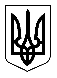 УкраїнаМЕНСЬКА МІСЬКА РАДАМенського району Чернігівської області(сорокова сесія сьомого скликання )РІШЕННЯ10 липня 2020 року	№ 262Про передачу у приватну власність гр. Стоцькій Н.С. земельної ділянки для будівництва і обслуговування житлового будинку, господарських будівель і спорудРозглянувши звернення гр. Стоцької Надії Степанівни, щодо передачі у приватну власність земельну ділянку площею 0,2400 га кадастровий номер 7423084501:01:002:0195 для будівництва і обслуговування житлового будинку, господарських будівель і споруд, яка розташована за адресою: с. Киселівка, вул. Осипенка, 76, Менського району, Чернігівської області, подані документи, керуючись ст. 26 Закону України „Про місцеве самоврядування в Україні” та ст.ст. 12,116,118,120,121,126 Земельного кодексу України, Законом України «Про землеустрій» Менська міська рада В И Р І Ш И Л А :Передати у приватну власність гр. Стоцькій Надії Степанівні земельну ділянку площею 0,2400 га кадастровий номер 7423084501:01:002:0195 для будівництва і обслуговування житлового будинку, господарських будівель і споруд, яка розташована за адресою: с. Киселівка, вул. Осипенка, 76, Менського району, Чернігівської області, у зв’язку з набуттям права власності на житловий будинок (договір купівлі-продажу житлового будинку від 12.05.2020 року , зареєстровано в реєстрі за №485).2.	Контроль за виконанням рішення покласти на заступника міського голови з питань діяльності виконкому Менської міської ради Гайдукевича М.В. та постійну комісію з питань містобудування, будівництва, земельних відносин та охорони природи.Міський голова	Г.А. Примаков